Please, attach a scanned copy of your passport (your passport must be valid 6 months after the intended date of departure from Russian Federation).I certify that the information in this application is complete and accurate, and I understand that submission of inaccurate information can be considered sufficient cause for termination my visit in Peoples’ Friendship University of Russia.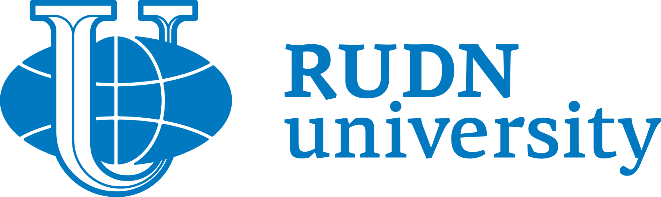 APPLICATION
FOR INTERNATIONAL VISITORS
APPLICATION
FOR INTERNATIONAL VISITORS
APPLICATION
FOR INTERNATIONAL VISITORS
APPLICATION
FOR INTERNATIONAL VISITORS
APPLICATION
FOR INTERNATIONAL VISITORS
APPLICATION
FOR INTERNATIONAL VISITORS
Instruction: This application form is to be completed by all prospective international visitors (including exchange visitors) who wish to study (stay) at Peoples’ Friendship University of Russia. All requirements must be completed and on file before an admission (visa support) decision will be made.Instruction: This application form is to be completed by all prospective international visitors (including exchange visitors) who wish to study (stay) at Peoples’ Friendship University of Russia. All requirements must be completed and on file before an admission (visa support) decision will be made.Instruction: This application form is to be completed by all prospective international visitors (including exchange visitors) who wish to study (stay) at Peoples’ Friendship University of Russia. All requirements must be completed and on file before an admission (visa support) decision will be made.Instruction: This application form is to be completed by all prospective international visitors (including exchange visitors) who wish to study (stay) at Peoples’ Friendship University of Russia. All requirements must be completed and on file before an admission (visa support) decision will be made.Instruction: This application form is to be completed by all prospective international visitors (including exchange visitors) who wish to study (stay) at Peoples’ Friendship University of Russia. All requirements must be completed and on file before an admission (visa support) decision will be made.Instruction: This application form is to be completed by all prospective international visitors (including exchange visitors) who wish to study (stay) at Peoples’ Friendship University of Russia. All requirements must be completed and on file before an admission (visa support) decision will be made.Instruction: This application form is to be completed by all prospective international visitors (including exchange visitors) who wish to study (stay) at Peoples’ Friendship University of Russia. All requirements must be completed and on file before an admission (visa support) decision will be made.Instruction: This application form is to be completed by all prospective international visitors (including exchange visitors) who wish to study (stay) at Peoples’ Friendship University of Russia. All requirements must be completed and on file before an admission (visa support) decision will be made.Instruction: This application form is to be completed by all prospective international visitors (including exchange visitors) who wish to study (stay) at Peoples’ Friendship University of Russia. All requirements must be completed and on file before an admission (visa support) decision will be made.Instruction: This application form is to be completed by all prospective international visitors (including exchange visitors) who wish to study (stay) at Peoples’ Friendship University of Russia. All requirements must be completed and on file before an admission (visa support) decision will be made.Instruction: This application form is to be completed by all prospective international visitors (including exchange visitors) who wish to study (stay) at Peoples’ Friendship University of Russia. All requirements must be completed and on file before an admission (visa support) decision will be made.Instruction: This application form is to be completed by all prospective international visitors (including exchange visitors) who wish to study (stay) at Peoples’ Friendship University of Russia. All requirements must be completed and on file before an admission (visa support) decision will be made.Instruction: This application form is to be completed by all prospective international visitors (including exchange visitors) who wish to study (stay) at Peoples’ Friendship University of Russia. All requirements must be completed and on file before an admission (visa support) decision will be made.Instruction: This application form is to be completed by all prospective international visitors (including exchange visitors) who wish to study (stay) at Peoples’ Friendship University of Russia. All requirements must be completed and on file before an admission (visa support) decision will be made.Instruction: This application form is to be completed by all prospective international visitors (including exchange visitors) who wish to study (stay) at Peoples’ Friendship University of Russia. All requirements must be completed and on file before an admission (visa support) decision will be made.Instruction: This application form is to be completed by all prospective international visitors (including exchange visitors) who wish to study (stay) at Peoples’ Friendship University of Russia. All requirements must be completed and on file before an admission (visa support) decision will be made.Instruction: This application form is to be completed by all prospective international visitors (including exchange visitors) who wish to study (stay) at Peoples’ Friendship University of Russia. All requirements must be completed and on file before an admission (visa support) decision will be made.PERSONAL DATA (Please type or print)PERSONAL DATA (Please type or print)PERSONAL DATA (Please type or print)PERSONAL DATA (Please type or print)PERSONAL DATA (Please type or print)PERSONAL DATA (Please type or print)PERSONAL DATA (Please type or print)PERSONAL DATA (Please type or print)PERSONAL DATA (Please type or print)PERSONAL DATA (Please type or print)PERSONAL DATA (Please type or print)PERSONAL DATA (Please type or print)PERSONAL DATA (Please type or print)PERSONAL DATA (Please type or print)PERSONAL DATA (Please type or print)PERSONAL DATA (Please type or print)PERSONAL DATA (Please type or print)Full nameFull nameFull nameFull nameLast name / FamilyLast name / FamilyLast name / FamilyLast name / FamilyLast name / FamilyLast name / FamilyFirst name / GivenFirst name / GivenFirst name / GivenFirst name / GivenFirst name / GivenFirst name / GivenPreviousSexSexMarital StatusMarital StatusMarital StatusMarital StatusMarital StatusMailing addressMailing addressMailing addressMailing addressMailing addressPhone numberPhone numberPhone numberEmailEmailEmailEmailEmailEmailPermanent home addressPermanent home addressPermanent home addressPermanent home addressPermanent home addressPlace of workPlace of workPlace of workPlace of workPlace of workPlace of workPositionPositionPositionPositionPositionPositionAddress, telephone, fax, e-mailAddress, telephone, fax, e-mailAddress, telephone, fax, e-mailAddress, telephone, fax, e-mailAddress, telephone, fax, e-mailAddress, telephone, fax, e-mailDate of BirthDate of BirthDate of BirthDate of BirthDate of BirthDate of BirthDate of BirthDate of BirthDate of BirthDate of BirthCountry of CitizenshipCountry of CitizenshipCountry of CitizenshipCountry of CitizenshipCountry of CitizenshipCountry of CitizenshipCountry of CitizenshipCountry of CitizenshipCountry of CitizenshipCountry of CitizenshipCountry of Legal ResidenceCountry of Legal ResidenceCountry of Legal ResidenceCountry of Legal ResidenceCountry of Legal ResidenceCountry of Legal ResidenceCountry of Legal ResidenceCountry of Legal ResidenceCountry of Legal ResidenceCountry of Legal ResidenceCountry of Birth and place of birth (city)Country of Birth and place of birth (city)Country of Birth and place of birth (city)Country of Birth and place of birth (city)Country of Birth and place of birth (city)Country of Birth and place of birth (city)Country of Birth and place of birth (city)Country of Birth and place of birth (city)Country of Birth and place of birth (city)Country of Birth and place of birth (city)Previous visits in RussiaPrevious visits in RussiaPrevious visits in RussiaPrevious visits in RussiaPrevious visits in RussiaPrevious visits in RussiaPrevious visits in RussiaPrevious visits in RussiaPrevious visits in RussiaPrevious visits in RussiaDo you have any health or physical disability?Do you have any health or physical disability?Do you have any health or physical disability?Do you have any health or physical disability?Do you have any health or physical disability?Do you have any health or physical disability?Do you have any health or physical disability?Do you have any health or physical disability?Do you have any health or physical disability?Do you have any health or physical disability?Do you have any health or physical disability?Do you have any health or physical disability?Do you have any health or physical disability?No  Yes 
(please, attach a copy of your Health Certificate)No  Yes 
(please, attach a copy of your Health Certificate)No  Yes 
(please, attach a copy of your Health Certificate)No  Yes 
(please, attach a copy of your Health Certificate)Dates ofArrivalArrivalArrivalDepartureDeparturePlace of visa issue (city of issue)Place of visa issue (city of issue)Place of visa issue (city of issue)Place of visa issue (city of issue)